XVIII Diecezjalny Turniej Halowej Piłki Nożnej dla Liturgicznej Służby Ołtarza Diecezji Zamojsko-LubaczowskiejPodsumowanie mistrzostw na poziomie dekanatu* / rejonu*DEKANAT* / REJON* ……………………………………………………………….……..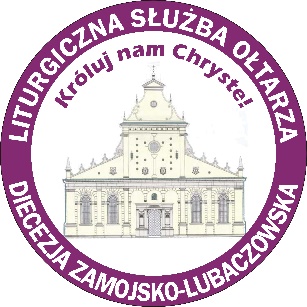 Organizator …………………………………………………………….………………………Sędzia zawodów……………………………………………………………………………..Miejsce rozgrywek………………………………………………………………………….Kategoria MINISTRANT (M) (2009-2013) – końcowa kolejność: 1…………………………………………………………………………………………………………..…………………………….…………………..2……………………………………………………………………………………………………………………….........…………..………………..3…………………………………………………………………………………………….…………………………………………………….…………pozostali uczestnicy……………………………………………………………………………………….………………………….………………………………………………………………………………………..………………………………………………………………..…………………Kategoria LEKTOR MŁODSZY (LM) (2005-2008) – końcowa kolejność:1…………………………………………………………………………………………………………..…………………………….…………………..2……………………………………………………………………………………………………………………….........…………..………………..3…………………………………………………………………………………………….…………………………………………………….…………pozostali uczestnicy……………………………………………………………………………………….………………………….………………………………………………………………………………………..………………………………………………………………..…………………Kategoria LEKTOR STARSZY (LS) (2000-2004) – końcowa kolejność:1…………………………………………………………………………………………………………..…………………………….…………………..2……………………………………………………………………………………………………………………….........…………..………………..3…………………………………………………………………………………………….…………………………………………………….…………pozostali uczestnicy……………………………………………………………………………………….………………………….………………………………………………………………………………………..………………………………………………………………..……………………………………………………………………………………………………………………………………..………………………………………………..data i podpis organizatorów